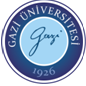 2012-2013 ve 2013-2014 AKADEMİK YILLARI                                   ERASMUS KURUM KOORDİNATÖRLÜĞÜ FAALİYET RAPORUDış İlişkilerden Sorumlu Rektör Yardımcısı;Prof. Dr. Mehmet TÜRKERDış İlişkilerden Sorumlu Rektör Danışmanı; Prof. Dr. Can Elmar BALASErasmus Programı 4 farklı hareketlilik türünden oluşmaktadır:1- Öğrenci Öğrenim Hareketliliği2- Öğrenci Staj Hareketliliği3- Personel Ders Verme Hareketliliği4- Personel Eğitim Alma Hareketliliği Bu hareketlilik faaliyetleri Erasmus Kurum Koordinatörlüğü tarafından yürütülmektedir.Hareketlilik faaliyetleri Erasmus İkili Anlaşmaları çerçevesinde yapılmaktadır. 2012-2013 akademik yılında 174 adet ikili anlaşma yapılmış veya yenilenmiştir.2013-2014 akademik yılında ise 177 adet ikili anlaşma yapılmıştır. Grafik -1: Yıllara Göre İkili Anlaşma Sayıları2012-2013 ve 2013-2014 akademik yıllarında Erasmus Kurum Koordinatörlüğü olarak öğrencilere ve personele yönelik Erasmus programını  tanıtan pek çok toplantı ve sunum gerçekleştirilmiş  bu toplantıların sonucu olarak Erasmus programına başvuran öğrenci sayısında artış gözlemlenmiştir; aşağıdaki grafikte başvuran öğrenci sayıları ve yıllara göre başvuru sayılarındaki artış gösterilmektedir. Grafik-2: Yıllara Göre Öğrenci Başvuru Sayıları 2012-2013 akademik yılında üniversitemizde gerçekleşen hareketlilik sayıları ve üniversitemize gelen öğrencilerin sayısı aşağıdaki gibidir: 2013-2014 yılı hareketlilikleri henüz tamamlanmadığı için kesin olmamakla birlikte gerçekleşecek hareketlilik sayıları şu şekildedir:Bütün hareketlilik türlerinde gerçekleşen faaliyet sayısında yıllara göre artış gözlemlenmektedir. Aşağıdaki grafiklerde bu artış gösterilmektedir. 2013 yılında ilk kez engelli bir öğrencimiz öğrenim görme hareketliliğine katılmıştır. 2014 yılında ilk kez BESYO’na lisans düzeyinde 3 yabancı öğrenci gelmiştir. Grafik- 3: Yıllara Göre Öğrenim Görme Hareketliliği Sayıları Grafik-4: Yıllara Göre Staj Hareketliliği SayılarıGrafik-5: Yıllara Göre Personel Ders Verme SayılarıGrafik-6: Yıllara Göre Personel Eğitim Alma SayılarıProgramda Kaliteyi Arttırmaya Yönelik Faaliyetlerimiz: 2012 yılı Eylül ayında, üniversitemizde Erasmus Programının daha verimli yürütülmesine ilişkin koordinatörlüğümüzce hazırlanan “Avrupa Birliği Hayatboyu Öğrenme Programı Erasmus Hareketlilik Yönergesi” üniversitemiz senatosu kararıyla kabul edilmiştir. Erasmus Öğrenci Hareketliliklerinde kalitenin arttırılması amacıyla Erasmus Programına katılacak aday öğrenciler için Erasmus Yabancı Dil Sınavı’ndan geçme barajı “50” olarak belirlenmiş ve yürürlüğe konmuştur.Avrupa çapında Erasmus Programına katılımcı üniversitelerin öğrencilerinden oluşan Erasmus Öğrenci Ağı’na (ESN), üniversitemiz öğrencilerinin oluşturduğu ESN-Gazi’nin katılması için destek verilmiş ve ESN’nin Gazi şubesinin başvuru ve oluşum aşamaları gerçekleşmiştir. ESN-Gazi üniversitemize gelen ve üniversitemizden giden Erasmus öğrencileri birbirlerine akademik ve sosyal anlamda destek olmaktadır.Hareketliliklerini tamamlayan Erasmus öğrencileri için verilen Europass Hareketlilik Belgesi için üniversitemiz adına bir başvuru yapılmış ve koordinatörlüğümüz bu belgeyi vermek üzere yetkilendirilmiştir. Bu sayede öğrencilere Erasmus hareketliliklerini gerçekleştirdiklerine dair bir belge daha verilmeye başlanmıştır.Haziran ayında Öğrenci Öğrenim Görme ve Staj hareketliliklerinden faydalanan öğrencilerin hareketlilik bitiminde kazandığı ders kredilerinin üniversitemizde tanınmasıyla ilgili tüm fakülte ve bölüm Erasmus koordinatörlerimizin katılımıyla gerçekleşen bir toplantı düzenlenmiştir. Staj hareketliliği için, öğrencilerin yapmış oldukları stajın kredilendirilmesi hakkında senato kararı çıkartılmıştır. Erasmus Ofisi tarihinde ilk defa, 2013-2014 akademik yılında koordinatörlüğümüzde Erasmus Staj Hareketliliği kapsamında staj yapmak üzere başvurular alınmış ve Avrupa’dan gelen 3 öğrenci staj yapmıştır. Önümüzdeki dönemde de bu kapsamda yapılan stajlara olanak sağlanacaktır.Yurtdışı Konferans SunumlarıMayıs ayında, Polonya Poznan’da düzenlenen ERACON’a (Erasmus Koordinatörler Toplantısı) katılım sağlanarak üniversitemiz adına, Erasmus Programının mezun öğrencilerin kariyerlerine olan etkisiyle ilgili bir sunum yapılmıştır.Düzenlenen Toplantılar: Ofisimiz, güz ve bahar dönemlerinde koordinatörlerimizle bir araya gelmek gelişmeleri anlatmak sıkıntıları paylaşmak üzere Erasmus Koordinatörler Toplantısı yapmayı prensip haline getirmiş, ilk toplantı 1 Kasım 2012’de yapılmıştır. Tıp Fakültesi (26 Aralık 2012), Erasmus Bilgilendirme Toplantısı düzenlenmiştir.Mühendislik Fakültesi (03 Ocak 2013), Erasmus Bilgilendirme Toplantısı düzenlenmiştir.Eczacılık Fakültesi (14 Ocak 2013), Erasmus Bilgilendirme Toplantısı düzenlenmiştir.Beden Eğitimi ve Spor Yüksek Okulu  (11 Mart 2013), Erasmus Bilgilendirme Toplantısı düzenlenmiştir.Eğitim Fakültesi (12 Mart 2013), Erasmus Bilgilendirme Toplantısı düzenlenmiştir.Turizm Fakültesi (13 Mart 2013), Erasmus Bilgilendirme Toplantısı düzenlenmiştir.Gazi Üniversitesi Enstitü Müdürleri ile bir toplantı yapılmış ve yüksek lisans ve doktora öğrencilerimizin Erasmus Programına olan ilgisinin ve programdan yararlanan öğrenci sayısının nasıl arttırılacağı konusunda fikir alışverişi yapılmıştır. 2013 Mart ayında, Genel Sekreterimiz Dr. Savaş BAYINDIR ve Genel Sekreter Yardımcımız Dr. Hüseyin GÜMÜŞ ile Erasmus Programını tanıtıcı ve koordinatörlük olarak faaliyetlerimizi anlatan bir toplantı gerçekleşmiştir.2013 Haziran, “Akademik Tanınma” Konulu Erasmus Koordinatörler Toplantısı düzenlendi. 2014 Mart İİBF, İşletme Bölümünde Erasmus Bilgilendirme Toplantısı düzenlenmiştir.Erasmus + Dönemi Hazırlıkları2014-2015 Akademik yılında itibaren Erasmus programının parçası olduğu Hayatboyu Öğrenme Programları artık yeni bir isimle devam edecektir: Erasmus+. Bu yeni dönemde Erasmus programı çok daha kapsamlı bir hale gelecek. Önümüzdeki aylarda Koordinatörlüğümüzce yeni programı tanıtmaya yönelik toplantılar yapılacaktır.,  Üniversitelerin Erasmus programını uygulayabilmesi için Erasmus Üniversite Beyannamesi (Ek’te yer almaktadır) sahibi olması gerekmektedir. Erasmus+ dönemi için yeni beyanname başvurusu 2013 Mayıs ayında Avrupa Komisyonuna iletildi, başvuru için Eramus Kurum Koordinatörlüğümüzce yaklaşık 1 aylık bir çalışma yapıldı, Nisan 2014’de yeni Erasmus Üniversite Beyannamemiz tarafımıza gönderildi.  Erasmus Politika Bildirisi hazırlanmış ve Rektörümüz Prof. Dr. Süleyman BÜYÜKBERBER’in onayından sonra web sitemizde yayınlanmıştır.2014-2015 Akademik yılından itibaren, Erasmus+ programına geçiş yapılacağı için mevcut ikili anlaşmalarımızın Erasmus+ “Kurumlararası Anlaşma” olarak yenilenmiştir.Erasmus + dönemine ilişkin, Erasmus koordinatörlerine yönelik bilgilendirme toplantısı Mayıs 2014 ‘de yapılacaktır. Aralık 2013, Fen Fakültesi İstatistik Bölümü’nün talebi üzerine bölüm öğrenci ve akademisyenlerine Erasmus+ Programı Öğrenci Hareketliliğiyle ilgili bir bilgilendirme toplantısı yapılmıştır .Şubat 2014, İktisadi ve İdari Bilimler Fakültesi’nin talebi üzerine fakülte ve bölüm koordinatörleri için Erasmus+ Programı hakkında detaylı bir bilgilendirme toplantısı yapılmıştır.Erasmus Programı Dışında Dış İlişkiler Ofisi’nde Yürütülen Faaliyetler 2012 Aralık ayında üniversitemizde Fulbright Bursları ve Amerika’da Eğitim adlı konferans düzenlenmiştir.27 Mart 2013 ve 27 Kasım 2013 tarihlerinde Almanya, Alexander Von Humboldt Vakfı yurtdışı burs programı tanıtımı yapılmıştır.6 Mayıs 2013 tarihinde Japonya Hükümeti Monbukagakusho: MEXT burslarının tanıtım toplantısı düzenlenmiştir.Gazi Üniversitesi Mühendislik Fakültesi İnşaat Mühendisliği; Amerika Birleşik Devletleri Montana Eyalet Üniversitesi ile ortak lisans ve yüksek lisans çift diploma programı yürütmekte ve bu programda hem Gazi Üniversitesi, hem de Montana Eyalet Üniversitesi diplomaları mezunlara verilmektedir. Karşılıklı yapılan incelemeler, ziyaretler ve yoğun bir çalışma döneminin ardından 2012 yılından itibaren Gazi Üniversitesi ve Montana Eyalet Üniversitesi arasında ortak çift diploma programı başlatılmıştır. 2012 yılından bu yana programa kayıtlı 20 öğrenci bulunmaktadır. Üniversitemizin yurtdışındaki üniversitelerle ilişkilerini geliştirmek, güçlendirmek ve karşılıklı olarak işbirliğini teşvik etmek amacıyla uluslararası protokoller yapılmaktadır. Bu protokoller, akademik ve idari personel değişimini de içermektedir. Gazi Üniversitesinin 84 uluslararası işbirliği protokolü bulunmaktadır. 2012 yılından itibaren toplam 19 Protokol yapılmıştır. Protokol yapılan üniversiteler: Azerbaycan Tıp Üniversitesi, Azerbaycan Devlet İktisat Üniversitesi, Azerbaycan Mimarlık ve İnşaat Üniversitesi, Manas Devlet Üniversitesi, Gumilyov Avrasya Milli Üniversitesi, Taraz İnovasyon Hümanitar Üniversitesi, Kırım Mühendislik ve Pedagoji Üniversitesi, Tahran Üniversitesi, Doğu Akdeniz Üniversitesi arasında Tıp Eğitimi ile ilgili EK Protokol, Urbino Üniversitesi, Wright State Üniversitesi, Sudan Üniversitesi, Effat Üniversitesi, D’alger Üniversitesi, Taşkent İslami Üniversitesi, Nagasaki Üniversitesi, Samara Üniversitesi, Omar Al Mukhtar Üniversitesi, Cheikh Anta Diop Üniversitesi’dir. Doç. Dr. Ufuk KOCA ÇALIşKANErasmus KURUM KOORDINATÖRÜUzman Ekin Akgezer(Erasmus Ofisi BIRIM SORUMLUSU)Erasmus Staj HareketliliğiSabina Neimetzade Erasmus Giden Öğrenci, EuropassAslı EkenErasmus Personel Hareketliliği,Erasmus İkili AnlaşmalarıUzman Hande Ata Güreşen Erasmus Gelen Öğrenci HareketliliğiUzman Erdoğan Çatak Erasmus Giden Öğrenci HareketliliğiNilay Kurt Muhasebe ve Finans Sorumlusu, Erasmus Yoğun  Programlar ve Staj KonsorsiyumuÖğrenci Öğrenim Hareketliliği131Öğrenci Staj Hareketliliği71Personel Ders Verme Hareketliliği27Personel Eğitim Alma Hareketliliği12Gelen Öğrenci Hareketliliği47Toplam Hareketlilik Sayısı288 katılımcıÖğrenci Öğrenim Hareketliliği158Öğrenci Staj Hareketliliği92Personel Ders Verme Hareketliliği39Personel Eğitim Alma Hareketliliği19Gelen Öğrenci Hareketliliği36Toplam Hareketlilik Sayısı 344 katılımcı